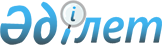 Қазақстан Республикасының Ұлттық қорынан 2018-2020 жылдарға арналған кепілдендірілген трансферт туралы
					
			Күшін жойған
			
			
		
					Қазақстан Республикасының Заңы 2017 жылғы 30 қарашадағы № 111-VІ ҚРЗ. Күші жойылды - Қазақстан Республикасының 2018 жылғы 30 қарашадағы № 196-VІ Заңымен
      РҚАО-ның ескертпесі!

      Осы Заң 2018 жылғы 1 қаңтардан бастап қолданысқа енгізіледі.

      Ескерту. Заңның күші жойылды – ҚР 30.11.2018 № 196-VІ Заңымен.Баспасөз релиз1-бап. Қазақстан Республикасының Ұлттық қорынан кепілдендірілген трансферттің мөлшерлері
      Қазақстан Республикасының Ұлттық қорынан 2018-2020 жылдарға арналған республикалық бюджетке кепілдендірілген трансферттің мынадай мөлшерлері бекітілсін:
      2018 жыл – 2 600 000 000 мың теңге;
      2019 жыл – 2 300 000 000 мың теңге;
      2020 жыл – 2 000 000 000 мың теңге.2-бап. Осы Заңды қолданысқа енгізу тəртібі
      1. Осы Заң 2018 жылғы 1 қаңтардан бастап қолданысқа енгізіледі.
      2. "Қазақстан Республикасының Ұлттық қорынан 2017-2019 жылдарға арналған кепілдендірілген трансферт туралы" 2016 жылғы 29 қарашадағы Қазақстан Республикасы Заңының (Қазақстан Республикасы Парламентінің Жаршысы, 2016 ж., № 21, 113-құжат) күші жойылды деп танылсын.
					© 2012. Қазақстан Республикасы Әділет министрлігінің «Қазақстан Республикасының Заңнама және құқықтық ақпарат институты» ШЖҚ РМК
				
      Қазақстан Республикасының
Президенті

Н.НАЗАРБАЕВ
